П О С Т А Н О В Л Е Н И Еот 17.05.2021   № 504г. МайкопОб утверждении Положения о муниципальной поддержке инвестиционной деятельности в муниципальном образовании «Город Майкоп»В соответствии с Федеральным законом от 06.10.2003 № 131-ФЗ 
«Об общих принципах организации местного самоуправления в Российской Федерации», Федеральным законом от 25.02.1999 № 39-ФЗ 
«Об инвестиционной деятельности в российской Федерации, осуществляемой в форме капитальных вложений», в целях улучшения инвестиционного климата и повышения инвестиционной привлекательности муниципального образования «Город Майкоп», обеспечения стабильных условий деятельности инвесторов в муниципальном образовании «Город Майкоп», руководствуясь статьей 35 Устава муниципального образования «Город Майкоп», п о с т а н о в л я ю:1. Утвердить прилагаемое Положение о муниципальной поддержке инвестиционной деятельности в муниципальном образовании «Город Майкоп».2. Опубликовать настоящее постановление в газете «Майкопские новости» и разместить на официальном сайте Администрации муниципального образования «Город Майкоп».3. Настоящее постановление вступает в силу со дня его официального опубликования.Исполняющий обязанности Главы муниципального образования «Город Майкоп»                                                                            С.В. Стельмах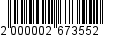 Администрация муниципального образования «Город Майкоп»Республики Адыгея 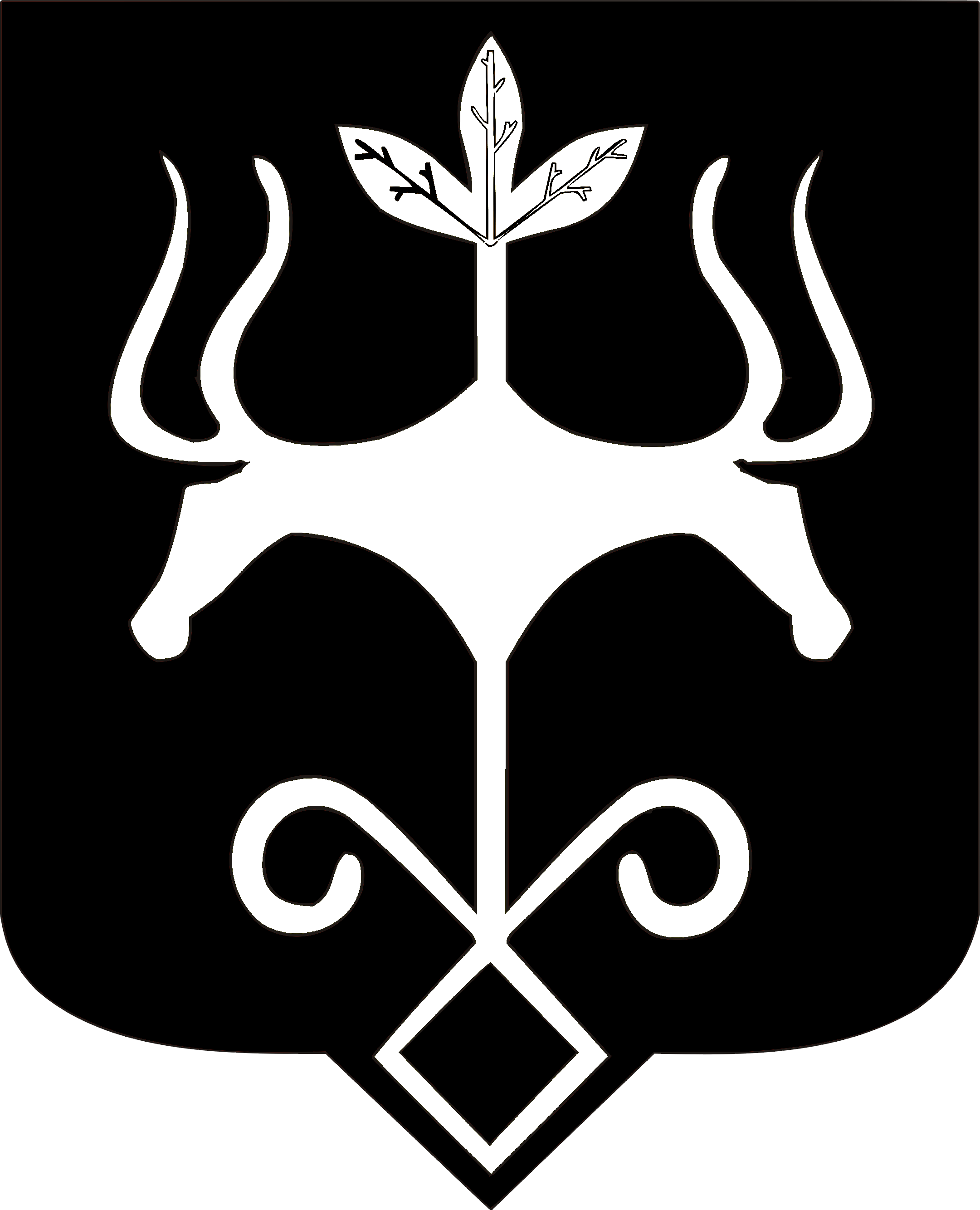 Адыгэ Республикэммуниципальнэ образованиеу 
«Къалэу Мыекъуапэ» и Администрацие